Publicado en Barcelona el 17/05/2024 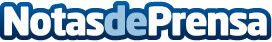 Schneider Electric revoluciona las instalaciones KNX con el nuevo Módulo Híbrido SpaceLogic KNXEste nuevo módulo híbrido permite conectar el controlador Wiser for KNX de manera sencilla, integrando dispositivos Zigbee en una única plataforma. De esta forma, se amplían las posibilidades de las instalaciones KNX, permitiendo la inclusión de sensores inalámbricos Wiser. La nueva solución permite actualizar las instalaciones KNX de manera sencilla, sin reemplazar o instalar nuevos cables, proporcionando confort, eficiencia energética e inteligencia a hogares y edificiosDatos de contacto:Noelia IglesiasTeam Lewis93 522 86 00Nota de prensa publicada en: https://www.notasdeprensa.es/schneider-electric-revoluciona-las Categorias: Servicios Técnicos Hogar Innovación Tecnológica Sector Energético http://www.notasdeprensa.es